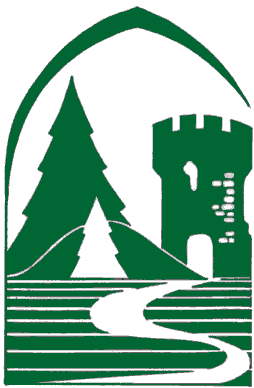 Laureaci konkursów ekologicznych organizowanych przez Zespół Parków Krajobrazowych Województwa Śląskiegow 2015 r.:Konkurs dla przedszkolaków pn. „Eko – ramka”:I miejsce – NATALIA BASAN z Miejskiego Przedszkola Integracyjnego Nr 3 
w Lublińcu;II miejsce – MATEUSZ FLORJAŃSKI z Przedszkola w Węglowicach;III miejsce – JULIA JĘDRZEJEWSKA z Gminnego Przedszkola w Starczy;Wyróżnienie – DAMIAN CHMIEL z Przedszkola Samorządowego w Sierakowie Śląskim;Wyróżnienie – JULIA WIECZOREK z Przedszkola Nr 11 w Żywcu.Konkurs dla uczniów klas I-III szkół podstawowych pn. „Po czym poznać… - zwierzęta w swoim żywiole”:I miejsce – ZUZANNA GALICZAK z Publicznej Szkoły Podstawowej w Przystajni;II miejsce – KACPER CHROMIK z Szkoły Podstawowej w Rudach;III miejsce – ALEKSANDRA SAFT z Zespołu Szkolno-Przedszkolnego 
w DobieszowicachWyróżnienie – ZUZANNA GAWENDA z Szkoły Podstawowej Nr 15 z Oddziałami Sportowymi w RaciborzuWyróżnienie – MARTA CHUDY z Szkoły Podstawowej w Węglowicach.Konkurs dla uczniów klas IV-VI szkół podstawowych 
pn. „Najpiękniejsze miejsce w moim parku krajobrazowym”:I miejsce – ROBERT RADAJ z Zespołu Szkolno-Gimnazjalnego w Nędzy;II miejsce – ZOFIA MAKOWSKA z Szkoły Podstawowej Nr 1 w Będzinie;III miejsce – NINA CHROSNIK z Szkoły Podstawowej w RudachWyróżnienie – NATALIA SZCZEPANIK z Szkoły Podstawowej Nr 1 w Będzinie;Wyróżnienie – ZUZANNA CZAPIIŃSKA z Szkoły Podstawowej Nr 1 w Będzinie.Konkurs dla uczniów szkół gimnazjalnych pn. „Krajobraz i przyroda województwa śląskiego”:I miejsce – GABRIELA PODGÓRSKA z Gimnazjum im. Św. Królowej Jadwigi 
w Gilowicach;II miejsce – ANETA LASEK z Zespołu Szkół Nr 2 Publiczne Gimnazjum Nr 3 
w Pszczynie;III miejsce – KATARZYNA DĄDELA z Zespołu Szkolno-Przedszkolnego w Lupiu;Wyróżnienie – ZUZANNA JURA z Gimnazjum Nr 2 z Oddziałami Integracyjnymi 
w Żywcu;Wyróżnienie – JAKUB PIJET z Gimnazjum Nr 2 w Zespole Szkół w Strzebiniu.Konkurs dla uczniów szkół ponadgimnazjalnych pn. „Segregacja – to się kręci”:I miejsce – JAROSŁAW PIETRASINA z I Liceum Ogólnokształcącego w Żywcu;II miejsce – KAROLINA LUBER z Zespołu Szkół Ekonomicznych w Żywcu;III miejsce – MARCIN KLOCKIEWICZ z Technikum Nr 2 przy Zespole Szkół Ponadgimnazjalnych w Jaworznie;Wyróżnienie: KAROLINA KUREK z V Liceum Ogólnokształcącego z Oddziałami Dwujęzycznymi w Dąbrowie Górniczej;Wyróżnienie: TOMASZ OSŁAWSKI z VIII Liceum Ogólnokształcącego w Katowicach.Dziękujemy wszystkim uczestnikom za nadesłane prace i zapraszamy do udziału 
w konkursach w przyszłym roku!Laureatom i wyróżnionym składamy serdeczne gratulacje!!!Nagrody w konkursach zostały dofinansowane przez Wojewódzki Fundusz Ochrony Środowiska i Gospodarki Wodnej w Katowicach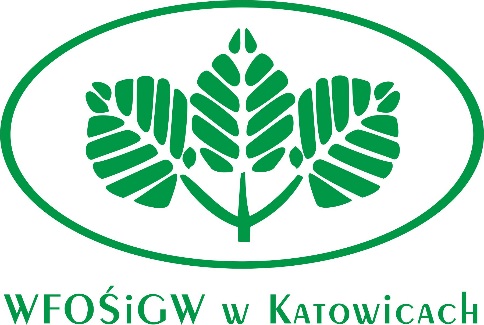 